ОБЛАСТНОЕ ГОСУДАРСТВЕННОЕ БЮДЖЕТНОЕ ПРОФЕСИОНАЛЬНОЕ ОБРАЗОВАТЕЛЬНОЕ УЧРЕЖДЕНИЕ«МОЛЧАНОВСКИЙ ТЕХНИКУМ ОТРАСЛЕВЫХ ТЕХНОЛОГИЙ»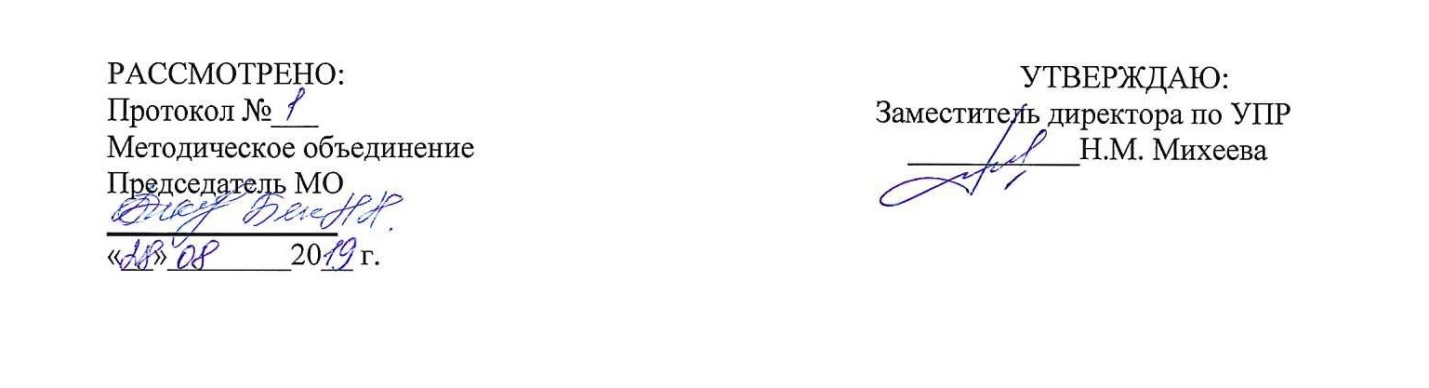 РАБОЧАЯ ПРОГРАММАПрофессионального модуляПМ.03 Социальная работа с лицами из групп риска, оказавшихся в ТЖСпрофессия/специальность 39.02.01 Социальная работа2019Программа учебной дисциплины разработана на основе Федерального государственного образовательного стандарта для  подготовки  специалистов среднего звена 39.02.01 «Социальная работа».Организация-разработчик: ОГБПОУ «Молчановский техникум отраслевых технологий»Разработчик: Плют Инна Петровна, методист ОГБПОУ «МТОТ»             Рецензент: Барышников Евгений Александрович, начальник учебного отдела ОГБПОУ «МТОТ»                     2СОДЕРЖАНИЕ№п/п	Название разделов	Стр.1.	Паспорт рабочей программы профессионального модуля	42.	Результаты освоения профессионального модуля	73.	Структура и содержание профессионального модуля	84.	Условия реализации профессионального модуля	215.	 Контроль и оценка результатов освоения	24 профессионального модуля6.	Приложение 1.	3031. ПАСПОРТ ПРОГРАММЫ ПРОФЕССИОНАЛЬНОГО МОДУЛЯСоциальная работа с лицами из групп риска, оказавшимися в тяжелой жизненной ситуации.1.1.	Область применения программы.Рабочая программа профессионального модуля	Социальная работа с лицами из групп риска, оказавшимися в	ТЖС          - является частью основной профессиональной образовательной программы 39.02.01	по специальности Социальная работа, разработанной в соответствии с ФГОС СПО.Рабочая	программа профессионального модуля может быть использована в дополнительном	профессиональном	образовании	в	области	организации	и проведения работ в различных сферах жизнедеятельности по оказанию социальной помощи нуждающимся, в профессиональной подготовке социальных работников в рамках специальности СПО 39.02.01 Социальная работа при наличии среднего (полного) общего образования, а также в программах повышения квалификации работников социальной службы1.2.	Цели и задачи профессионального модуля - требования к результатам освоения профессионального модуля.Базовая часть - МДК 03.01 - 101час, МДК 03.02- 146 часОВ, МДК 03.03 -66 часов.С целью овладения указанным видом профессиональной деятельности и соответствующими профессиональными компетенциями обучающийся в ходе освоения профессионального модуля должен:иметь практический опыт:-диагностики ТЖС и профилактики возникновения новых ТЖС у лиц из групп риска, осуществления их социального патроната;-создания необходимых условий для адаптации к существующим реалиям жизни, реабилитации, координации работы по преобразованию ТЖС у лиц из групп риска (лиц без определенного места жительства; мигрантов; безработных; молодежи; осужденных, детей, оказавшихся в ТЖС; лиц, страдающих психическими заболеваниями и членов их семей; членами семей лиц, инфицированных ВИЧ; наркозависимыми и членами их семей; военнослужащими и членами их семей; безнадежно и тяжелобольными, др.);уметь:-выявлять лиц, относящихся к социально незащищенным категориям населения; -строить взаимоотношения слицами из групп риска в конкретной ситуации;-проводить анализ ТЖС у лиц из групп риска;-определять учреждения и организации, способные помочь в преобразовании ТЖС, и строить взаимодействие с ними;-осуществлять профессиональную деятельность по преобразованию ситуации клиента;4-анализировать информацию и планировать пути решения этих проблем в конкретных условиях;-анализировать и корректировать свою работу; знать:-основные законодательные акты и нормативные документы, регулирующие работу с лицами из групп риска;-особенности проблем каждой из этих категорий; специфику работы с лицами из групп риска, попавшими в ТЖС;-особенности региональной системы социальной работы с данными категориями граждан;-организации и учреждения, способные помочь в преобразовании ситуации.51.3.	Количество часов на освоение программы профессионального модуля.Вид учебной деятельности Максимальная учебная нагрузка (всего) Обязательная аудиторная учебная нагрузка (всего) Курсовая работа/проектУчебная практика Производственная практикаСамостоятельная работа студента (всего) в том числе:Изучение учебной литературыИзучение нормативно-правовой документации Оформление документовСоставление таблицСоставление планов и алгоритмов деятельности Подготовка вопросов для клиента по выявлению проблемКонспектирование первоисточников Составление перечнейПодготовка сообщений Составление ответов на вопросы Тестовые заданияИтоговая аттестация в форме (указать)Объем часов 42142Не предусмотрена 3672 379Квалификационный экзамен62. РЕЗУЛЬТАТЫ ОСВОЕНИЯ ПРОФЕССИОНАЛЬНОГО МОДУЛЯРезультатом освоения программы профессионального модуля является овладение обучающимися видом профессиональной деятельности	Социальная работа с лицами из групп риска, оказавшимися в ТЖС (базовая подготовка), в том числе профессиональными (ПК) и общими (ОК) компетенциями:Код	Наименование результата обученияПК 3.1.	Диагностировать ТЖС у лиц из групп риска.ПК 3.2	Координировать работу по преобразованию ТЖС у лиц из групп рискаПК 3.3.	Осуществлять	патронат лиц	из	групп	риска	(сопровождение,	опекунство, попечительство, патронаж)ПК 3.4.	Создавать необходимые условия для адаптации и социальной реабилитации лиц из групп риска.ПК 3.5.	Проводить профилактику возникновения новых ТЖС у лиц из групп риска.ОК 1	Понимать сущность и социальную значимость своей будущей профессии, проявлять к ней устойчивый интерес.ОК 2	Организовывать собственную деятельность, выбирать типовые методы и способы выполнения профессиональных задач, оценивать их эффективность и качество.ОК 3	Принимать решения в стандартных и нестандартных ситуациях и нести за них ответственность.ОК 4	 Осуществлять	поиск	и	использование	информации,	необходимой	для эффективного     выполнения     профессиональных	задач,	профессионального     и личностного развития.ОК 5	Использовать	информационно-коммуникационные	технологии	в профессиональной деятельности.ОК 6	Работать	в	коллективе	и	команде,	эффективно	общаться	с	коллегами, руководством, потребителями.ОК 7	Брать на себя ответственность за работу членов команды (подчиненных), за результат выполнения заданий.ОК 8                       Самостоятельно определять задачи профессионального и личностного развития, заниматься самообразованием, осознанно планировать повышение квалификации.ОК 9	Ориентироваться в условиях частой смены технологий в профессиональной деятельности.ОК 10	Бережно относиться к историческому наследию и культурным традициям народа, уважать социальные, культурные и религиозные различия.ОК 11	Быть готовым брать на себя нравственные обязательства по отношению к природе, обществу, человеку.ОК 12	Организовывать рабочее место с соблюдением требований	охраны труда, производственной санитарии, инфекционной и противопожарной безопасности.ОК 13	Вести здоровый образ жизни, заниматься физической культурой и спортом для укрепления здоровья, достижения жизненных и профессиональных целей.ОК 14	Исполнять воинскую обязанность, в том числе с применением полученных профессиональных знаний (для юношей).73. СТРУКТУРА И СОДЕРЖАНИЕ ПРОФЕССИОНАЛЬНОГО МОДУЛЯ ПМ 03. Социальная работа с лицами из групп риска, оказавшимися в ТЖС3.1. Тематический план профессионального модуля по заочной форме обученияСодержание обучения по профессиональному модулю (ПМ)4. УСЛОВИЯ РЕАЛИЗАЦИИ ПРОГРАММЫ ПРОФЕССИОНАЛЬНОГО МОДУЛЯ4.1. Требования к минимальному материально-техническому обеспечению. Реализация программы модуля предполагает наличие учебных кабинетов:- технологии социальной работы с лицами из групп риска;- технологии социальной работы в учреждениях социальной защиты; - основ педагогики и психологии;- теории и методики социальной работы. Залы:- библиотека,- читальный зал с выходом в сеть Интернет, - актовый зал.Оборудование учебного кабинета и рабочих мест кабинета:- аудиторная доска, письменный стол преподавателя, ученические столы, стулья, -информационный стенд,- дидактические материалы,-учебно-методическая документация;-наглядные пособия (образцы проектов социальной поддержки семьи, комплекты социальной рекламы).Технические	средства обучения:	модем,	медиа-проектор, компьютер, интерактивная доска.Оборудование и технологические оснащения рабочих мест: аудиовизуальные, компьютерные и телекоммуникационные средства обучения, плакаты.Реализация программы модуля предполагает обязательную учебную	и производственную практику.4.2. Информационное обеспечение обучения.Перечень	рекомендуемых	учебных	изданий,	Интернет-ресурсов, дополнительной литературы.Основные источники:1. Гуслова М.Н. Организация и содержание социальной работы с населением. М., 2010 г.2. Драчева Е. Л. Менеджмент. Учебное пособие для средних специальных учебных заведений. М.: Академия издательский центр, 2011.3. Зубкова Т.С, Тимошина Н. В. Организация и содержание работы по социальной защите женщин, детей и семьи. Учебное пособие для студ. Проф. учеб. заведений. Издательский Центр «Академия» М., 2009.4. М.Н. Гуслова. Теория и методика социальной работы. М., 2010 г.5. Осипова А.А. Справочник психолога по работе в кризисных ситуациях. -Ростов н/Д, 2009 г.6. Румынина В.В. Правовое обеспечение профессиональной деятельности: учебник для студ. Сред. Проф. заведений. Изд. Центр «Академия» М., 2009.7. Савинов Л.И., Кузнецова Е.В. Социальная работа в семьях разведенных родителей: учеб. пособие/под ред. Л.И. Савинова. М., 2012 г.218. Социальная работа: теория и практика Учебное пособие для ВУЗов / Под. ред. Е. И. Холостовой. М.,2010г.9. Технологии социальной работы в различных сферах жизнедеятельности. Учебное пособие под ред. П.Д. Павленка, М., 2009 г.10.Технологии социальной работы / Под ред. Е. И. Холстовой. Учебное пособие для ВУЗов. М., 201311.Технологии социальной работы Учебное пособие для ВУЗов / Под. ред. Е. И.Холостовой. М.,2012.Дополнительные источники:1. Горкин А.П., Карелова Г.Н. и др. Социальная энциклопедия. М., 2000 г.2. Гражданский кодекс Российской Федерации. В 2 ч. М.: Издательская группа ИНФРА - М- НОРМА, 2013.3. Гриценко Е. А. Информационное обеспечение системы социальной защиты населения Самарской области // Дети и старики как группа риска. - Самара, 2001.4. Социальная работа с осужденными. М., 2011г.5. Фримен Д. Техники семейной психотерапии. СПб., 2013 г.6. Конституция Российской Федерации (принята всенародным голосованием 12.12.1993) (с учетом поправок, внесенных Законами РФ о поправках к Конституции РФ от 30.12.2008 № 6-ФКЗ, от 30.12.2008 №7-ФКЗ [Текст] //Собрание законодательства РФ. - 2010. - №4. - ст.445.7. Трудовой кодекс Российской Федерации [Текст]. - М.: Инфра-М, 2010.8. Семейный кодекс.4.3. Общие требования к организации образовательного процесса Организация занятий предусматривает при реализации компетентностногоподхода использование в образовательном процессе активных форм проведения занятий с применением электронных образовательных ресурсов, деловых и ролевых игр, индивидуальных и групповых проектов, анализа производственных ситуаций, психологических и иных тренингов, групповых дискуссий для формирования и развития общих и профессиональных компетенций обучающихся.Учебная практика по специальности Социальная работа (заочное обучение) реализуется самостоятельно в организациях по месту работы обучающихся, если осуществляемая	ими	профессиональная	деятельность	соответствует	целям практики,	или в других организациях       (организации социальной помощи, организации по проблемам семьи и детей, учреждения здравоохранения, органзации пенсионного обеспечения и т.д.).22Производственная практика осуществляется на базе практики в центрах социального обслуживания населения.Организация консультационной помощи обучающимся осуществляется:- непосредственно в учебном заведении (групповая и индивидуальная беседа); опосредованно (электронная почта, использование возможностей Интернетресурсов).Учебные дисциплины и профессиональные модули, изучение которых должно предшествовать освоению данного профессионального модуля: основы педагогики и психологии, основы социальной медицины,теория и методика социальной работы,организация социальной работы в РФ,социальная работа с семьей и детьми,социальная работа с лицами пожилого возраста и инвалидами.4.4. Кадровое обеспечение образовательного процесса.Обучение	по	профессиональному	модулю	обеспечивают преподаватели	с       высшим педагогическим образованием или с высшим профессиональным образованием, соответствующим профилю модуля « Социальная работа с лицами из групп риска, оказавшимися в ТЖС» по специальности 39.02.01 Социальная работа.Руководство производственной практики осуществляют	преподаватели междисциплинарных курсов и модулей; специалист по социальной работе органов социальной защиты.235. КОНТРОЛЬ И ОЦЕНКА РЕЗУЛЬТАТОВ ОСВОЕНИЯ ПРОФЕССИОНАЛЬНОГО МОДУЛЯ(ВИДА ПРОФЕССИОНАЛЬНОЙ ДЕЯТЕЛЬНОСТИ)Итоговый контроль по ПМ 03. Социальная работа с лицами из групп риска, оказавшимися в ТЖС - квалификационный экзамен.Оценка самостоятельной работы студентов осуществляется на основе результатов выполнения домашней контрольной работы. Контрольная работа должна быть сдана преподавателю не позднее, чем за неделю до начала лабораторно­ экзаменационной сессии.Методы контроля позволяют проверить сформированность профессиональных компетенций.Результаты (освоенные профессиональныекомпетенции)Основные показатели результатов подготовкиФормы и методы контроляДиагностировать ТЖС у лиц из групп риска.-определяет круг лиц, относящихся к социально незащищенным категориям населения;-взаимодействует с лицами из групп риска в конкретной ситуации;-проводит анализ ТЖС лиц из групп риска;-анализирует информацию; -планирует пути решения проблем в конкретных условиях;-анализирует и корректирует собственную деятельность;-применяет нормативно­ правовые документы, регулирующие работу с лицами из групп риска.- тестирование;- контрольная работа;- тестирование;- практическая работа;учебная и производственная практика;- практическая работа;- зачет.Координировать работу по преобразованию ТЖС у лиц из групп риска.-определяет учреждения и	- контрольная работа; организации, способныепомочь в преобразовании ситуации;24Осуществлять патронат лиц из групп риска (сопровождение, опекунство, попечительство, патронаж).Создавать необходимые условия для адаптации и социальной реабилитации лиц из групп риска.- строит взаимодействие с ними;-осуществляет профессиональную деятельность по преобразованию ситуации клиента;-планирует систему работы по преобразованию ТЖС у лиц из групп риска;-фиксирует изменения, происходящие у лиц из групп риска.-проводит анализ ТЖС лиц из групп риска;-выявляет ресурсы для организации помощи в преобразовании ситуации; -осуществляетпрофессиональную деятельность по преобразованию ситуации клиента;- проводит наблюдение за лицами из групп риска;-анализирует информацию; -планирует пути решенияпроблем в конкретных условиях; -анализирует и корректирует свою работу;-консультирует лиц, осуществляющихопекунство и попечительство; -осуществляет сопровождение, патронаж лиц оказавшихся в ТЖС.- определяет и создает условия необходимые для адаптации и реабилитации лиц из групп риска, оказавшихся в ТЖС;-строит взаимоотношения с лицами из групп риска в конкретной ситуации;-осуществляет профессиональную деятельность по преобразованию ситуации клиента;-анализирует информацию и планирует пути решения этих проблем в конкретных условиях.- практическая работа;- тестирование;- практическая работа; учебная ипроизводственная практика- зачет.- практическая работа;- тестирование;- практическая работа;- контрольная работа; - практическая работа;- учебная и производственная практика- практическая работа;- зачет.экзамен.- контрольная работа;- практическая работа;- тестирование;учебная и производственная практика- зачет.25Проводить профилактику возникновения новых ТЖС у лиц из групп риска.- определяет субъекты профилактики;- планирует систему профилактических мероприятий для лиц групп риска, оказавшихся в ТЖС; -анализирует информацию ипланирует пути решения этих проблем в конкретных условиях; -анализирует уровень эффективности профилактических мероприятий.- тестирование;- практическая работа;учебная и производственная практика- зачет.Формы и методы контроля и оценки результатов обучения	позволяют проверять у обучающихся не только сформированность профессиональных компетенций, но и развитие общих компетенций и обеспечивающих их умений.Результаты (освоенные общие компетенции)Основные показатели оценки результата1. Демонстрирует интерес к будущейФормы и методы контроля и оценкиОК 1. Понимать сущность и социальную значимость своей будущей профессии, проявлять к ней устойчивый интерес.ОК 2. Организовывать собственную деятельность, выбирать типовые методы и способы выполненияпрофессиональных задач,2. Реализует в социальной практике	Интерпретация основные направления региональнойсоциальной политики.3. Участвует в социально-значимых проектах по социальным проблемам.1. Демонстрирует различные способы	образовательной ( планирование деятельности, ресурсов,                        программы методов решения профессиональных задач).2.	Выбирает и применяет методы и способы решения профессиональных задач в областисоциальной работы с лицами групп риска.оценивать их эффективность и качество.ОК 3. Принимать решения стандартных и нестандартных ситуациях и нести за них ответственность.ОК 4. Осуществлять поиск ииспользование информации3. Осуществляет оценку эффективности и качества решения задач в соответствии с установленными критериями.1. Проводит анализ ситуации по заданным критериям и называет риски.2. Определяет степень риска через его качественную и количественную оценку. 3. Предлагает и реализует способыпредотвращения, нейтрализации (снижения) рисков.4. Демонстрирует способы адекватного решения нестандартных ситуаций.1. Демонстрирует способы поискаинформации в различных источниках.Экспертная	оценка решения ситуационных задач; экспертная	оценка выполнения самостоятельной работы;экспертная оценка осуществления видов деятельности в процессе производственной практикинеобходимой для эффективного выполнения профессиональных задач, профессионального и личностного развития.ОК 5. Использовать информационно­ коммуникационные технологии в профессиональной деятельности.ОК. 6. Работать в коллективе и команде, эффективно общаться с коллегами,руководством, потребителями.2. Предлагает структуру систематизации информации в соответствии с задачей информационного поиска.3. Осуществляет обработку информации: - осуществляет анализ информации в соответствии с поставленной задачей деятельности;- делает выводы и обобщения на основе сравнительного анализа информации.1. Демонстрирует навык работы на персональном компьютере.2. Использует приемы и методы информационных технологий в организации различных видов деятельности.3. Составляет в соответствии с требованиями электронные презентации по направлению деятельности.4. Владеет навыком работы с аудио- видео­ проекционной аппаратурой.1. Взаимодействует с обучающимися, преподавателями в ходе обучения.2.	Участвует в групповом обсуждении и принятии коллективных решений.3.	Аргументировано отвергает или принимает идеи.4.	Соблюдает нормы делового общения приОК 7. Брать на себя ответственность за работу членов команды (подчиненных), за результат выполнения заданий.ОК 8. Самостоятельно определять задачи профессионального и личностного развития, заниматься самообразованием, осознанно планировать повышение квалификации.ОК 9. Ориентироваться в условиях частой смены технологий в профессиональнойдеятельности.взаимодействии с руководством, коллегами и социальными партнерами.1. Проводит самоанализ и корректирует результаты собственной работы.1. Проявляет самостоятельность при изучении профессионального модуля. 2. Выделяет затруднения в собственной профессиональной деятельности.3. Формулирует причины успехов и неудач в деятельности.4. Формулирует запрос на внутренние ресурсы для решения профессиональной задачи.5. Демонстрирует навыки самообразования.1. Демонстрирует профессиональную мобильность в освоении и применении инновационных технологий и содержания в социальной практике.2. Владеет навыком отбора оптимального содержания и выбора адекватных методов и приемов в профессиональной деятельности.27ОК 10. Бережно относиться к историческому наследию и культурным традициям народа, уважать социальные, культурные и религиозные различия.ОК 11. Быть готовым брать на себя нравственные обязательства по отношению к природе, обществу, человеку.ОК 12. Организовывать рабочее место с соблюдением требований охраны труда, производственной санитарии, инфекционной и противопожарной безопасности.ОК 13. Вести здоровый образ жизни, заниматься физической культурой и спортом для укрепления здоровья, достижения жизненных и профессиональных целей.ОК 14. Исполнять воинскую обязанность, в том числе с применением полученных профессиональных знаний(для юношей)1. Демонстрирует уважение к культурным традициям народа.2. Учитывает культурные и религиозные различия лиц групп риска.1. Анализирует нормативно- правовую основу профессиональной деятельности. 2. Применяет нормы права в конкретной ситуации.1. Соблюдает технику безопасности, правила противопожарной безопасности, требования охраны труда.1. Исполняет требования СанПИН при организации собственной деятельности. 2. Демонстрирует приемы организациимероприятий профилактического характера, обеспечивающих охрану жизни и здоровья.1.	Использует современные технологии ЗОЖ.2.	Выбирает методы и способы достижения жизненных и профессиональных целей.1. Оценивает и анализирует результаты готовности к исполнению воинской обязанности.28Приложение 1 КОНКРЕТИЗАЦИЯ РЕЗУЛЬТАТОВ ОСВОЕНИЯ ПМПК 3.1. Диагностировать ТЖС у лиц из групп риска.Иметь практический опыт:-диагностики ТЖС и профилактики возникновения новых ТЖС у лиц из групп риска, осуществления их социального патроната.1. Осуществление социальной диагностики трудной жизненной ситуации лиц групп риска.2. Выявление проблем и затруднений у лиц из групп риска, которые оказались в ТЖС.3. Применение различных социальных технологий в разрешении ТЖС лиц групп риска.Уметь:-выявлять лиц, относящихся к социально незащищенным категориям населения;-строить взаимоотношения с лицами из групп риска в конкретной ситуации;-проводить анализ ТЖС у лиц из групп риска;Знать:-основные законодательные акты и нормативные документы, регулирующие работу с лицами из групп риска;-особенности проблем каждой из этих категорий; специфику работы с лицами из групп риска, попавшими в ТЖС;Самостоятельная работа:Тема 2.1. Особенности диагностики тяжелой жизненной ситуации лиц БОМЖ.Тема 2.2. Социальные технологии в решении проблем лиц без определенного места жительства.Тема 2.3. Особенности диагностики тяжелой жизненной ситуации лиц с девиантным поведением.Тема 1.7. Нормативно-правовые основы системы труда и занятости.1.Дискриминация бездомных 2.Образ жизни бездомных людей.3.	Распространение отклоняющегося поведения в современной России.4. Отражение	общечеловеческих	норм	в правовых и других нормативных документах. 5.Динамика и структура миграционных потоковПК 3.2.	Координировать работу по преобразованию ТЖС у лиц из групп рискаУметь:-определять учреждения и организации, способные помочь в преобразовании ТЖС, и строить взаимодействие с ними;-осуществлять профессиональную деятельность по преобразованию ситуации клиента;-анализировать информацию и планировать пути решения этих проблем в конкретных условиях;-анализировать и корректировать свою работу.Тема 3.3. Виды государственной и социальной помощи лицам из групп рискаТема 3.4. Учреждения социального обслуживания лиц из групп риска.29Знать:-основные законодательные акты и нормативные документы, регулирующие работу с лицами из групп риска;-особенности проблем каждой из этих категорий; специфику работы с лицами из групп риска, попавшими в ТЖС;-особенности региональной системы социальной работы с данными категориями граждан;-организации и учреждения, способные помочь в преобразовании ситуации.Самостоятельная работа:Тема 1.2. Социальное и правовое положение граждан БОМЖ в России.Тема 1.3. Девиантное поведение как проблема права.Тема 1.4. Государственная миграционная политика. Права мигрантов и беженцев.1.Учреждения социального обслуживания лиц групп риска в европейских странах. 2.Особенности оказания социальной помощи людям групп риска в разных регионах России (сравнительный анализ).3.Коррекция собственной деятельностиПК 3.3.             Осуществлять патронат лиц из групп риска (сопровождение, опекунство, попечительство, патронаж)Уметь:	Тема 3.1. Характеристика разных видов-выявлять лиц, относящихся к социально незащищенным категориям населения;-строить взаимоотношения с лицами из групп риска в конкретной ситуации;-проводить анализ ТЖС у лиц из групп риска; -определять учреждения и организации, способные помочь в преобразовании ТЖС, и строить взаимодействие с ними;-осуществлять профессиональную деятельность по преобразованию ситуации клиента;-анализировать информацию и планировать пути решения этих проблем в конкретных условиях;-анализировать и корректировать свою работу. Знать:-особенности проблем каждой из этих категорий; специфику работы с лицами из групп риска, попавшими в ТЖС;-особенности региональной системы социальной работы с данными категориями граждан;-организации и учреждения, способные помочь в преобразовании ситуации.Самостоятельная работа:оказанию услуг безработным гражданам .патроната лиц из групп рискаТема 3.2. Особенности патроната лиц из групп риска и членов их семей.Тема 3.5. Негосударственные учреждения, оказывающие социальную помощь лицам из групп риска1.Составление памятки для специалистов, осуществляющих патронат лиц из групп риска.7. Различные государственные, частные.	2.	Порядок и условия социального патронажарелигиозные, общественные организации, учреждения, оказывающие помощь лицам,лиц группы риска в стационарных учреждениях (отделениях) социального обслуживания.30больным наркоманией.	 3.Порядок и условия социального патронажа лиц без определенного места жительства.4. Технология осуществления патронажа безработных граждан в отделениях социального обслуживания.5. Волонтерство. Виды волонтерства. 6. Центр социального обслуживания:организация, координация деятельности поПК 3.4.             Создавать необходимые условия для адаптации и социальной реабилитации лиц из групп риска.ПК 3.5.	Проводить профилактику возникновения новых ТЖС у лиц из групп риска.Иметь практический опыт:-создания необходимых условий для адаптации к существующим реалиям жизни, реабилитации, координации работы попреобразованию ТЖС у лиц из групп риска (лиц без определенного места жительства; мигрантов; безработных; молодежи; осужденных, детей, оказавшихся в ТЖС; лиц, страдающих психическими заболеваниями и членов их семей; членами семей лиц, инфицированных ВИЧ; наркозависимыми и членами их семей; военнослужащими ичленами их семей; безнадежно и1. Применение различных социальных технологий в разрешении ТЖС лиц групп риска.2. Выстраивание отношений специалиста по социальной работе с лицами из групп риска и членами их семей.3. Выявление людей групп социального риска, находящихся в ТЖС.4. Определение объема помощи, необходимой людям групп социального риска.5. Определение круга учреждений, способных оказать помощь в преобразовании ситуации лиц групп риска.тяжелобольными, др.);	6. Осуществление социального патроната кУметь:-анализировать информацию и планировать пути решения этих проблем в конкретных условиях;-анализировать и корректировать свою работу.Знать:-особенности проблем каждой из этих категорий; специфику работы с лицами из групп риска, попавшими в ТЖС;-особенности региональной системы социальной работы с данными категориями граждан.лицам с групп социального риска.Тема 2.4. Социальные технологии в решении проблем лиц с девиантным поведением.Тема 2.5. Особенности технологии социальной работы с мигрантами и беженцами.Тема 2.6. Технологии социальной работы с молодежью.Тема 2.7. Технологии социальной работы с военнослужащими и членами их семей.Тема 2.8. Особенности технологии социальной работы с безработными гражданами.Тема 2.9. Особенности технологии социальной работы с осужденными.Самостоятельная работа:	1.2. 3.4.Зарубежный опыт социальной работы с людьми из групп риска.Детские и молодежные движения в России. Особенности социальной работы с молодыми инвалидами.Особенности социальной работы с ВИЧ-инфицированными.Коды професс иональных компетенцийНаименования разделов профессионального модуляВсего часовОбъем времени, отведенный на освоение междисциплинарного курса(курсов)Объем времени, отведенный на освоение междисциплинарного курса(курсов)Объем времени, отведенный на освоение междисциплинарного курса(курсов)ПрактикаПрактикаКоды професс иональных компетенцийНаименования разделов профессионального модуляВсего часовВсего, часовв т.ч. часов       лабораторные работы и практически е занятия, часовСамостоятельная работа обучающегося,                   часовУчебная, часовПроизводственная, часов12345678ПМ.03. Социальная работа с лицами из групп риска, оказавшимися в ТЖСПК 3.1ПК 3.2МДК.03.01. Нормативно-правовая основа.социальной работы с лицами из групп риска10114687ПК 3.4ПК 3.5МДК.03.02. Технологии социальной 	работы с лицами из групп риска.146146132ПК 3.3МДК 03.03 Социальный патронат лиц из групп риска.6614652Учебная практика3636Производственная практика (по профилю специальности), часов7272Всего: 42142182713672Наименование разделов профессионального модуля (ПМ), междисциплинарных курсов (МДК) и темСодержание учебного материала, лабораторные работы и практические занятия, самостоятельная работа обучающихся, курсовая работа (проект) (если предусмотрены)Содержание учебного материала, лабораторные работы и практические занятия, самостоятельная работа обучающихся, курсовая работа (проект) (если предусмотрены)Содержание учебного материала, лабораторные работы и практические занятия, самостоятельная работа обучающихся, курсовая работа (проект) (если предусмотрены)Содержание учебного материала, лабораторные работы и практические занятия, самостоятельная работа обучающихся, курсовая работа (проект) (если предусмотрены)Объем часовУровень освоения1222234Раздел 1 Организация социально-бытового обслуживанияРаздел 1 Организация социально-бытового обслуживанияРаздел 1 Организация социально-бытового обслуживанияРаздел 1 Организация социально-бытового обслуживанияРаздел 1 Организация социально-бытового обслуживанияРаздел ПМ 1.Государственная социальная политикаМДК 03.01. Нормативно­ правовая основа социальной работы с лицами из групп риска.Раздел ПМ 1.Государственная социальная политикаМДК 03.01. Нормативно­ правовая основа социальной работы с лицами из групп риска.Раздел ПМ 1.Государственная социальная политикаМДК 03.01. Нормативно­ правовая основа социальной работы с лицами из групп риска.Раздел ПМ 1.Государственная социальная политикаМДК 03.01. Нормативно­ правовая основа социальной работы с лицами из групп риска.Раздел ПМ 1.Государственная социальная политикаМДК 03.01. Нормативно­ правовая основа социальной работы с лицами из групп риска.101Тема 1.1. Люди из групп риска как объектсоциальной работыСодержание учебного материалаСодержание учебного материалаСодержание учебного материалаСодержание учебного материала11Тема 1.1. Люди из групп риска как объектсоциальной работы11Понятие лица группы риска, их виды (мигранты и беженцы, военнослужащие, лица с девиантным поведением, лица без определенного места жительства, психические больные, ВИЧ-инфицированные, безработные и т.д.). Лица групп риска, попавшие в ТЖС как объект социальной работы. Региональные социально-экономические особенности, влияющие на увеличение числа людей групп риска, попавшие в ТЖС.Понятие лица группы риска, их виды (мигранты и беженцы, военнослужащие, лица с девиантным поведением, лица без определенного места жительства, психические больные, ВИЧ-инфицированные, безработные и т.д.). Лица групп риска, попавшие в ТЖС как объект социальной работы. Региональные социально-экономические особенности, влияющие на увеличение числа людей групп риска, попавшие в ТЖС.11Тема 1.2. Социальное и правовое положение граждан БОМЖ в России.Содержание учебного материалаСодержание учебного материалаСодержание учебного материалаСодержание учебного материала11Тема 1.2. Социальное и правовое положение граждан БОМЖ в России.1.1.Понятие «гражданин без определенного места жительства (БОМЖ)» в законодательстве РФ. Причины бездомности. Основные категории лиц без определенного места жительства. Детская бездомность. Статус лиц без определенного места жительства. Права человека на место жительство и свободу передвижения. Право на приют и социальную помощь. Виды социальной помощи лицам БОМЖ. Региональные программы помощи лицам без определенного места жительстваПонятие «гражданин без определенного места жительства (БОМЖ)» в законодательстве РФ. Причины бездомности. Основные категории лиц без определенного места жительства. Детская бездомность. Статус лиц без определенного места жительства. Права человека на место жительство и свободу передвижения. Право на приют и социальную помощь. Виды социальной помощи лицам БОМЖ. Региональные программы помощи лицам без определенного места жительства11Тема 1.3. Девиантное поведение как проблема права.Содержание учебного материалаСодержание учебного материалаСодержание учебного материалаСодержание учебного материала11Тема 1.3. Девиантное поведение как проблема права.111Понятие дивиантного поведения. Девиантное поведение как отклонение от норм права. Виды девиантного поведения (наркомания, правонарушения, насилие, суицидальное поведение и т.д.) и их отражение в законодательстве Российской Федерации. Дети с девиантным поведением.11Тема 1.3. Девиантное поведение как проблема права.222 Меры наказания лиц с девиантным поведением, предусмотренные законодательством РФ. Правовая и социальная защита людей, подвергшихся воздействию со стороны лиц с девиантным поведением. Особенности государственной социальной политики в отношении лиц с девиантным поведением.12Тема 1.3. Девиантное поведение как проблема права.Практическое занятие № 1 Законодательно-правовые основы социальной работы с лицами с девиантным поведением.Практическое занятие № 1 Законодательно-правовые основы социальной работы с лицами с девиантным поведением.Практическое занятие № 1 Законодательно-правовые основы социальной работы с лицами с девиантным поведением.Практическое занятие № 1 Законодательно-правовые основы социальной работы с лицами с девиантным поведением.32Тема 1.4. Государственная миграционная политика. Права мигрантов и беженцев.Содержание учебного материалаСодержание учебного материалаСодержание учебного материалаСодержание учебного материала11Тема 1.4. Государственная миграционная политика. Права мигрантов и беженцев.11  Понятие миграция. Виды и причины миграции населения. Миграция населения как проблема социальной работы. Беженцы и вынужденные переселенцы. Особенности миграционной политики России и ее субъектов. Права мигрантов и их отражение в международном и российском законодательстве. Права мигрантов на социальное обслуживание, обозначенные в Национальных стандартах. Федеральные и региональные миграционные программы.  Понятие миграция. Виды и причины миграции населения. Миграция населения как проблема социальной работы. Беженцы и вынужденные переселенцы. Особенности миграционной политики России и ее субъектов. Права мигрантов и их отражение в международном и российском законодательстве. Права мигрантов на социальное обслуживание, обозначенные в Национальных стандартах. Федеральные и региональные миграционные программы.11Тема 1.5. Законодательноправовые основы социальной работы с молодежью.Содержание учебного материалаСодержание учебного материалаСодержание учебного материалаСодержание учебного материала11Тема 1.5. Законодательноправовые основы социальной работы с молодежью.1.1.Молодежь как особая социально-демографическая группа. Государственная молодежная политика в РФ. Современное положение молодежи в России. Документы, направленные на обеспечение прав и интересов молодежи: международные, федеральные, региональные. Основные направления государственной поддержки молодежи в России. Целевые программы, направленные на социальную поддержку молодежи.Молодежь как особая социально-демографическая группа. Государственная молодежная политика в РФ. Современное положение молодежи в России. Документы, направленные на обеспечение прав и интересов молодежи: международные, федеральные, региональные. Основные направления государственной поддержки молодежи в России. Целевые программы, направленные на социальную поддержку молодежи.11Тема.1.6. Законодательноправовые основы социальной работы с военнослужащими и членами их семей.Содержание учебного материалаСодержание учебного материалаСодержание учебного материалаСодержание учебного материала11Тема.1.6. Законодательноправовые основы социальной работы с военнослужащими и членами их семей.1.1.Особенности правового статуса военнослужащих в России. Основные права, обязанности и социальные гарантии военнослужащих. Правовые гарантии для военнослужащих, проходящих службу по призыву. Социальная защищенность военнослужащих. Социальные гарантии военнослужащих, уволенных с военной службы и членов их семей.Особенности правового статуса военнослужащих в России. Основные права, обязанности и социальные гарантии военнослужащих. Правовые гарантии для военнослужащих, проходящих службу по призыву. Социальная защищенность военнослужащих. Социальные гарантии военнослужащих, уволенных с военной службы и членов их семей.11Тема1.7. Нормативно-правовые основы системы труда и занятостиСодержание учебного материалаСодержание учебного материалаСодержание учебного материалаСодержание учебного материала11Тема1.7. Нормативно-правовые основы системы труда и занятости11Занятость населения в России. Понятие и виды безработицы, определенные трудовым законодательством. Государственная политика в области занятости населения. Государственные гарантии безработным гражданам. Программы содействия занятости населения.Занятость населения в России. Понятие и виды безработицы, определенные трудовым законодательством. Государственная политика в области занятости населения. Государственные гарантии безработным гражданам. Программы содействия занятости населения.11Тема1.7. Нормативно-правовые основы системы труда и занятостиПрактическое занятие № 2  Нормативно-правовые основы социальной защиты  граждан из групп риска, оказавшихся в ТЖСПрактическое занятие № 2  Нормативно-правовые основы социальной защиты  граждан из групп риска, оказавшихся в ТЖСПрактическое занятие № 2  Нормативно-правовые основы социальной защиты  граждан из групп риска, оказавшихся в ТЖСПрактическое занятие № 2  Нормативно-правовые основы социальной защиты  граждан из групп риска, оказавшихся в ТЖС32Самостоятельная работа при изучении раздела МДК 03.01. Примерная тематика внеаудиторной самостоятельной работы:1.Дискриминация бездомных 2. Образ жизни бездомных людей. 3. Распространение отклоняющегося поведения в современной России. 4. Отражение общечеловеческих норм в правовых и других нормативных документах. 5. Динамика и структура миграционных потоков. 6. Международные правовые акты, защищающие права мигрантов. 7. Правовые основы поддержки молодежных общественных объединений. 8. Нормативно-правовые основы социальной работы с ВИЧ-инфицированными. 9. Права и интересы тяжело и неизлечимо больных людей. 10. Выполнение тестовых заданий. 11. В табличной форме дать характеристику учреждений, организаций, оказывающих помощь лицам из групп риска.Самостоятельная работа при изучении раздела МДК 03.01. Примерная тематика внеаудиторной самостоятельной работы:1.Дискриминация бездомных 2. Образ жизни бездомных людей. 3. Распространение отклоняющегося поведения в современной России. 4. Отражение общечеловеческих норм в правовых и других нормативных документах. 5. Динамика и структура миграционных потоков. 6. Международные правовые акты, защищающие права мигрантов. 7. Правовые основы поддержки молодежных общественных объединений. 8. Нормативно-правовые основы социальной работы с ВИЧ-инфицированными. 9. Права и интересы тяжело и неизлечимо больных людей. 10. Выполнение тестовых заданий. 11. В табличной форме дать характеристику учреждений, организаций, оказывающих помощь лицам из групп риска.Самостоятельная работа при изучении раздела МДК 03.01. Примерная тематика внеаудиторной самостоятельной работы:1.Дискриминация бездомных 2. Образ жизни бездомных людей. 3. Распространение отклоняющегося поведения в современной России. 4. Отражение общечеловеческих норм в правовых и других нормативных документах. 5. Динамика и структура миграционных потоков. 6. Международные правовые акты, защищающие права мигрантов. 7. Правовые основы поддержки молодежных общественных объединений. 8. Нормативно-правовые основы социальной работы с ВИЧ-инфицированными. 9. Права и интересы тяжело и неизлечимо больных людей. 10. Выполнение тестовых заданий. 11. В табличной форме дать характеристику учреждений, организаций, оказывающих помощь лицам из групп риска.Самостоятельная работа при изучении раздела МДК 03.01. Примерная тематика внеаудиторной самостоятельной работы:1.Дискриминация бездомных 2. Образ жизни бездомных людей. 3. Распространение отклоняющегося поведения в современной России. 4. Отражение общечеловеческих норм в правовых и других нормативных документах. 5. Динамика и структура миграционных потоков. 6. Международные правовые акты, защищающие права мигрантов. 7. Правовые основы поддержки молодежных общественных объединений. 8. Нормативно-правовые основы социальной работы с ВИЧ-инфицированными. 9. Права и интересы тяжело и неизлечимо больных людей. 10. Выполнение тестовых заданий. 11. В табличной форме дать характеристику учреждений, организаций, оказывающих помощь лицам из групп риска.Самостоятельная работа при изучении раздела МДК 03.01. Примерная тематика внеаудиторной самостоятельной работы:1.Дискриминация бездомных 2. Образ жизни бездомных людей. 3. Распространение отклоняющегося поведения в современной России. 4. Отражение общечеловеческих норм в правовых и других нормативных документах. 5. Динамика и структура миграционных потоков. 6. Международные правовые акты, защищающие права мигрантов. 7. Правовые основы поддержки молодежных общественных объединений. 8. Нормативно-правовые основы социальной работы с ВИЧ-инфицированными. 9. Права и интересы тяжело и неизлечимо больных людей. 10. Выполнение тестовых заданий. 11. В табличной форме дать характеристику учреждений, организаций, оказывающих помощь лицам из групп риска.873Раздел ПМ.2. Процесс оказания социальной поддержки лиц из групп риска, оказавшихся в ТЖС МДК. 03.02. Технологии социальной работы с лицами из  групп рискаРаздел ПМ.2. Процесс оказания социальной поддержки лиц из групп риска, оказавшихся в ТЖС МДК. 03.02. Технологии социальной работы с лицами из  групп рискаРаздел ПМ.2. Процесс оказания социальной поддержки лиц из групп риска, оказавшихся в ТЖС МДК. 03.02. Технологии социальной работы с лицами из  групп рискаРаздел ПМ.2. Процесс оказания социальной поддержки лиц из групп риска, оказавшихся в ТЖС МДК. 03.02. Технологии социальной работы с лицами из  групп рискаРаздел ПМ.2. Процесс оказания социальной поддержки лиц из групп риска, оказавшихся в ТЖС МДК. 03.02. Технологии социальной работы с лицами из  групп риска146Тема 2.1. Особенности диагностики тяжелой жизненной ситуации лиц БОМЖ.Содержание учебного материалаСодержание учебного материалаСодержание учебного материалаСодержание учебного материала11Тема 2.1. Особенности диагностики тяжелой жизненной ситуации лиц БОМЖ.11Особенности социальной диагностики ТЖС граждан БОМЖ. Основные проблемы таких граждан: медицинские, социальные, жилищные и т.д. Изучение ТЖС и причин ее возникновения применительно к конкретной личности и территории. Выстраивание отношений специалиста по социальной работе с лицами БОМЖ. Осуществлять сбор и анализ информации о ТЖС людей без определенного места жительства.Особенности социальной диагностики ТЖС граждан БОМЖ. Основные проблемы таких граждан: медицинские, социальные, жилищные и т.д. Изучение ТЖС и причин ее возникновения применительно к конкретной личности и территории. Выстраивание отношений специалиста по социальной работе с лицами БОМЖ. Осуществлять сбор и анализ информации о ТЖС людей без определенного места жительства.11Тема 2.2. Социальные технологии в решении проблем лиц без определенного места жительства.Содержание учебного материалаСодержание учебного материалаСодержание учебного материалаСодержание учебного материала11Тема 2.2. Социальные технологии в решении проблем лиц без определенного места жительства.1Основные социальные технологии, применяемые в практической социальной работе с лицами БОМЖ: социальная реабилитация, социальный контроль, социальная терапия, психолого-социальное консультирование, профориентационная и трудовая реабилитация. Социальная профилактика возникновения бездомности.Основные социальные технологии, применяемые в практической социальной работе с лицами БОМЖ: социальная реабилитация, социальный контроль, социальная терапия, психолого-социальное консультирование, профориентационная и трудовая реабилитация. Социальная профилактика возникновения бездомности.Основные социальные технологии, применяемые в практической социальной работе с лицами БОМЖ: социальная реабилитация, социальный контроль, социальная терапия, психолого-социальное консультирование, профориентационная и трудовая реабилитация. Социальная профилактика возникновения бездомности.11Тема 2.3. Особенности диагностики тяжелой жизненной ситуации лиц с девиантным поведением.Содержание учебного материалаСодержание учебного материалаСодержание учебного материалаСодержание учебного материала11Тема 2.3. Особенности диагностики тяжелой жизненной ситуации лиц с девиантным поведением.1Причины девиантного поведения. Основные теории возникновения девиантного поведения. Особенности социальной диагностики ТЖС лиц с девиантным поведением. Основные проблемы таких граждан: медицинские, социальные, правовые, педагогические и т.д. Изучение ТЖС и причин ее возникновения применительно к конкретной личности и территории. Выстраивание отношений специалиста по социальной работе с лицами с девиантным поведением.Причины девиантного поведения. Основные теории возникновения девиантного поведения. Особенности социальной диагностики ТЖС лиц с девиантным поведением. Основные проблемы таких граждан: медицинские, социальные, правовые, педагогические и т.д. Изучение ТЖС и причин ее возникновения применительно к конкретной личности и территории. Выстраивание отношений специалиста по социальной работе с лицами с девиантным поведением.Причины девиантного поведения. Основные теории возникновения девиантного поведения. Особенности социальной диагностики ТЖС лиц с девиантным поведением. Основные проблемы таких граждан: медицинские, социальные, правовые, педагогические и т.д. Изучение ТЖС и причин ее возникновения применительно к конкретной личности и территории. Выстраивание отношений специалиста по социальной работе с лицами с девиантным поведением.11Тема 2.4. Социальные технологии в решении проблем лиц с девиантным поведениемСодержание учебного материалаСодержание учебного материалаСодержание учебного материалаСодержание учебного материала11Тема 2.4. Социальные технологии в решении проблем лиц с девиантным поведением1Основные социальные технологии, применяемые в практической социальной работе с лицами с девиантным поведением: социальная реабилитация, социальный контроль, социальная коррекция, система социальных санкций. Развитие соседской и общинной системы взаимопомощи Особенности социальной работы с семьями людей с девиантным поведением. Профилактика как способ воздействия на причины девиантного поведения.Основные социальные технологии, применяемые в практической социальной работе с лицами с девиантным поведением: социальная реабилитация, социальный контроль, социальная коррекция, система социальных санкций. Развитие соседской и общинной системы взаимопомощи Особенности социальной работы с семьями людей с девиантным поведением. Профилактика как способ воздействия на причины девиантного поведения.Основные социальные технологии, применяемые в практической социальной работе с лицами с девиантным поведением: социальная реабилитация, социальный контроль, социальная коррекция, система социальных санкций. Развитие соседской и общинной системы взаимопомощи Особенности социальной работы с семьями людей с девиантным поведением. Профилактика как способ воздействия на причины девиантного поведения.11Тема 2.5. Особенности технологии социальной работы с мигрантами и беженцами.Содержание учебного материалаСодержание учебного материалаСодержание учебного материалаСодержание учебного материала11Тема 2.5. Особенности технологии социальной работы с мигрантами и беженцами.1Особенности социальной диагностики ТЖС мигрантов и беженцев. Основные проблемы мигрантов и беженцев: жилищные, медицинские, правовые, педагогические и т.д. Основные социальные технологии в работе с мигрантами: консультирование, информирование, психологическая и социальная коррекция, реабилитация и т.д. Основные направления социальной поддержки мигрантов.Особенности социальной диагностики ТЖС мигрантов и беженцев. Основные проблемы мигрантов и беженцев: жилищные, медицинские, правовые, педагогические и т.д. Основные социальные технологии в работе с мигрантами: консультирование, информирование, психологическая и социальная коррекция, реабилитация и т.д. Основные направления социальной поддержки мигрантов.Особенности социальной диагностики ТЖС мигрантов и беженцев. Основные проблемы мигрантов и беженцев: жилищные, медицинские, правовые, педагогические и т.д. Основные социальные технологии в работе с мигрантами: консультирование, информирование, психологическая и социальная коррекция, реабилитация и т.д. Основные направления социальной поддержки мигрантов.11Тема 2.6. Технологии социальной работы с молодежью.Содержание учебного материалаСодержание учебного материалаСодержание учебного материалаСодержание учебного материала11Тема 2.6. Технологии социальной работы с молодежью.1Диагностика ТЖС молодежи и ее основные аспекты. Социальные технологии, применяемые в практической социальной работе с молодежью: консультирование, арттерапия, музыкотерапия, трудотерапия, социальная коррекция и т.д. Формы взаимодействия семьи и детей. Создание реабилитационного пространства. Развитие волонтерства в молодежной среде. Социальная работа с молодой семьей.Диагностика ТЖС молодежи и ее основные аспекты. Социальные технологии, применяемые в практической социальной работе с молодежью: консультирование, арттерапия, музыкотерапия, трудотерапия, социальная коррекция и т.д. Формы взаимодействия семьи и детей. Создание реабилитационного пространства. Развитие волонтерства в молодежной среде. Социальная работа с молодой семьей.Диагностика ТЖС молодежи и ее основные аспекты. Социальные технологии, применяемые в практической социальной работе с молодежью: консультирование, арттерапия, музыкотерапия, трудотерапия, социальная коррекция и т.д. Формы взаимодействия семьи и детей. Создание реабилитационного пространства. Развитие волонтерства в молодежной среде. Социальная работа с молодой семьей.11Тема 2.7. Технологии социальной работы с военнослужащими и членами их семей.Содержание учебного материалаСодержание учебного материалаСодержание учебного материалаСодержание учебного материала11Тема 2.7. Технологии социальной работы с военнослужащими и членами их семей.1Особенности социальной диагностики ТЖС военнослужащих и их семей. Основные проблемы таких граждан: медицинские, социальные, правовые, жилищные и т.д. социальные технологии в работе с военнослужащими и членами их семей: адаптация, реабилитация, социальная коррекция. Профессиональная переподготовка и трудоустройство бывших военнослужащих. Решение жилищных проблем военнослужащих. Социальная реабилитация военнослужащих, уволенных с военной службы.Особенности социальной диагностики ТЖС военнослужащих и их семей. Основные проблемы таких граждан: медицинские, социальные, правовые, жилищные и т.д. социальные технологии в работе с военнослужащими и членами их семей: адаптация, реабилитация, социальная коррекция. Профессиональная переподготовка и трудоустройство бывших военнослужащих. Решение жилищных проблем военнослужащих. Социальная реабилитация военнослужащих, уволенных с военной службы.Особенности социальной диагностики ТЖС военнослужащих и их семей. Основные проблемы таких граждан: медицинские, социальные, правовые, жилищные и т.д. социальные технологии в работе с военнослужащими и членами их семей: адаптация, реабилитация, социальная коррекция. Профессиональная переподготовка и трудоустройство бывших военнослужащих. Решение жилищных проблем военнослужащих. Социальная реабилитация военнослужащих, уволенных с военной службы.11Тема 2.8. Особенности технологии социальной работы с безработными гражданамиСодержание учебного материалаСодержание учебного материалаСодержание учебного материалаСодержание учебного материала11Тема 2.8. Особенности технологии социальной работы с безработными гражданами1Особенности социальной диагностики ТЖС безработных и их семей. Основные проблемы этой категории. Психологическая поддержка безработных, консультирование. Служба занятости, ее основные направления деятельности. Порядок регистрации безработных граждан.Особенности социальной диагностики ТЖС безработных и их семей. Основные проблемы этой категории. Психологическая поддержка безработных, консультирование. Служба занятости, ее основные направления деятельности. Порядок регистрации безработных граждан.Особенности социальной диагностики ТЖС безработных и их семей. Основные проблемы этой категории. Психологическая поддержка безработных, консультирование. Служба занятости, ее основные направления деятельности. Порядок регистрации безработных граждан.11Тема 2.8. Особенности технологии социальной работы с безработными гражданамиПрактическое занятие № 1 Технология оказание социальной помощи безработным гражданам и их семьям.Практическое занятие № 1 Технология оказание социальной помощи безработным гражданам и их семьям.Практическое занятие № 1 Технология оказание социальной помощи безработным гражданам и их семьям.Практическое занятие № 1 Технология оказание социальной помощи безработным гражданам и их семьям.62Самостоятельная работа при изучении раздела МДК 03.02. Примерная тематика внеаудиторной самостоятельной работы:1.Социальная (муниципальная, региональная) политика по решению проблем лиц БОМЖ. 2. Профилактика профессионального выгорания у специалистов, работающих с лицами БОМЖ. 3. Критерии классификации девиантного поведения. 4. Взаимосвязь социальных институтов и девиантного поведения в современной России. 5. Исторический опыт социальной помощи людям из групп риска в России. 6. Зарубежный опыт социальной работы с людьми из групп риска. 7. Детские и молодежные движения в России. 8. Особенности социальной работы с молодыми инвалидами. 9. Особенности социальной работы с ВИЧ-инфицированными. 10. Особенности социальной работы с тяжело больными и членами их семей.Самостоятельная работа при изучении раздела МДК 03.02. Примерная тематика внеаудиторной самостоятельной работы:1.Социальная (муниципальная, региональная) политика по решению проблем лиц БОМЖ. 2. Профилактика профессионального выгорания у специалистов, работающих с лицами БОМЖ. 3. Критерии классификации девиантного поведения. 4. Взаимосвязь социальных институтов и девиантного поведения в современной России. 5. Исторический опыт социальной помощи людям из групп риска в России. 6. Зарубежный опыт социальной работы с людьми из групп риска. 7. Детские и молодежные движения в России. 8. Особенности социальной работы с молодыми инвалидами. 9. Особенности социальной работы с ВИЧ-инфицированными. 10. Особенности социальной работы с тяжело больными и членами их семей.Самостоятельная работа при изучении раздела МДК 03.02. Примерная тематика внеаудиторной самостоятельной работы:1.Социальная (муниципальная, региональная) политика по решению проблем лиц БОМЖ. 2. Профилактика профессионального выгорания у специалистов, работающих с лицами БОМЖ. 3. Критерии классификации девиантного поведения. 4. Взаимосвязь социальных институтов и девиантного поведения в современной России. 5. Исторический опыт социальной помощи людям из групп риска в России. 6. Зарубежный опыт социальной работы с людьми из групп риска. 7. Детские и молодежные движения в России. 8. Особенности социальной работы с молодыми инвалидами. 9. Особенности социальной работы с ВИЧ-инфицированными. 10. Особенности социальной работы с тяжело больными и членами их семей.Самостоятельная работа при изучении раздела МДК 03.02. Примерная тематика внеаудиторной самостоятельной работы:1.Социальная (муниципальная, региональная) политика по решению проблем лиц БОМЖ. 2. Профилактика профессионального выгорания у специалистов, работающих с лицами БОМЖ. 3. Критерии классификации девиантного поведения. 4. Взаимосвязь социальных институтов и девиантного поведения в современной России. 5. Исторический опыт социальной помощи людям из групп риска в России. 6. Зарубежный опыт социальной работы с людьми из групп риска. 7. Детские и молодежные движения в России. 8. Особенности социальной работы с молодыми инвалидами. 9. Особенности социальной работы с ВИЧ-инфицированными. 10. Особенности социальной работы с тяжело больными и членами их семей.Самостоятельная работа при изучении раздела МДК 03.02. Примерная тематика внеаудиторной самостоятельной работы:1.Социальная (муниципальная, региональная) политика по решению проблем лиц БОМЖ. 2. Профилактика профессионального выгорания у специалистов, работающих с лицами БОМЖ. 3. Критерии классификации девиантного поведения. 4. Взаимосвязь социальных институтов и девиантного поведения в современной России. 5. Исторический опыт социальной помощи людям из групп риска в России. 6. Зарубежный опыт социальной работы с людьми из групп риска. 7. Детские и молодежные движения в России. 8. Особенности социальной работы с молодыми инвалидами. 9. Особенности социальной работы с ВИЧ-инфицированными. 10. Особенности социальной работы с тяжело больными и членами их семей.1323Раздел ПМ.3.  Социальная поддержка лиц из групп риска, оказавшихся в ТЖС МДК. 03.03.  Социальный патронат лиц из групп рискаРаздел ПМ.3.  Социальная поддержка лиц из групп риска, оказавшихся в ТЖС МДК. 03.03.  Социальный патронат лиц из групп рискаРаздел ПМ.3.  Социальная поддержка лиц из групп риска, оказавшихся в ТЖС МДК. 03.03.  Социальный патронат лиц из групп рискаРаздел ПМ.3.  Социальная поддержка лиц из групп риска, оказавшихся в ТЖС МДК. 03.03.  Социальный патронат лиц из групп рискаРаздел ПМ.3.  Социальная поддержка лиц из групп риска, оказавшихся в ТЖС МДК. 03.03.  Социальный патронат лиц из групп риска66Тема 3.1.  Характеристика разных видов патроната лиц из групп рискаСодержание учебного материалаСодержание учебного материалаСодержание учебного материалаСодержание учебного материала21Тема 3.1.  Характеристика разных видов патроната лиц из групп риска1Патронат как система мер по оказанию помощи нуждающимся в ней лицам из групп риска и их семьям. Патронат - технология социальной работы. Необходимость осуществления патроната к лицам из групп риска и их семьям. Сопровождение, опекунство, попечительство, как формы патроната к лицам из групп рискаПатронат как система мер по оказанию помощи нуждающимся в ней лицам из групп риска и их семьям. Патронат - технология социальной работы. Необходимость осуществления патроната к лицам из групп риска и их семьям. Сопровождение, опекунство, попечительство, как формы патроната к лицам из групп рискаПатронат как система мер по оказанию помощи нуждающимся в ней лицам из групп риска и их семьям. Патронат - технология социальной работы. Необходимость осуществления патроната к лицам из групп риска и их семьям. Сопровождение, опекунство, попечительство, как формы патроната к лицам из групп риска21Тема 3.1.  Характеристика разных видов патроната лиц из групп рискаПрактическое занятие №1  Выявление людей из групп риска, находящихся в трудной жизненной ситуации. Система учета таких граждан и их семей. Составление индивидуального плана оказания социальной помощи. Практическое занятие №1  Выявление людей из групп риска, находящихся в трудной жизненной ситуации. Система учета таких граждан и их семей. Составление индивидуального плана оказания социальной помощи. Практическое занятие №1  Выявление людей из групп риска, находящихся в трудной жизненной ситуации. Система учета таких граждан и их семей. Составление индивидуального плана оказания социальной помощи. Практическое занятие №1  Выявление людей из групп риска, находящихся в трудной жизненной ситуации. Система учета таких граждан и их семей. Составление индивидуального плана оказания социальной помощи. 22Тема 3.2. Особенности патроната лиц из групп риска и членов их семей.Содержание учебного материалаСодержание учебного материалаСодержание учебного материалаСодержание учебного материала1Тема 3.2. Особенности патроната лиц из групп риска и членов их семей.11.Организация и осуществление социального патроната детей, оставшихся без родителей1.Организация и осуществление социального патроната детей, оставшихся без родителей1.Организация и осуществление социального патроната детей, оставшихся без родителей11Тема 3.2. Особенности патроната лиц из групп риска и членов их семей.2Организация и осуществление социального патроната бездомных и безработныхОрганизация и осуществление социального патроната бездомных и безработныхОрганизация и осуществление социального патроната бездомных и безработных11Тема 3.2. Особенности патроната лиц из групп риска и членов их семей.3 Организация и осуществление социального патроната других лиц групп риска. Лабораторные работы Организация и осуществление социального патроната других лиц групп риска. Лабораторные работы Организация и осуществление социального патроната других лиц групп риска. Лабораторные работы11Тема 3.3. Виды государственной социальной помощи лицам из групп рискаСодержание учебного материалаСодержание учебного материалаСодержание учебного материалаСодержание учебного материала11Тема 3.3. Виды государственной социальной помощи лицам из групп риска1Государственная и негосударственная социальная помощь лицам из групп риска. Определение объема необходимой помощи. Региональный опыт выявления и учета лиц из групп риска и их семей.Государственная и негосударственная социальная помощь лицам из групп риска. Определение объема необходимой помощи. Региональный опыт выявления и учета лиц из групп риска и их семей.Государственная и негосударственная социальная помощь лицам из групп риска. Определение объема необходимой помощи. Региональный опыт выявления и учета лиц из групп риска и их семей.11Тема 3.4. Учреждения социального обслуживания лиц из групп риска.Содержание учебного материалаСодержание учебного материалаСодержание учебного материалаСодержание учебного материала11Тема 3.4. Учреждения социального обслуживания лиц из групп риска.1Учреждения социальной помощи лицам группы риска, оказавшимся в трудной жизненной ситуации: дома ночного пребывания, социальные гостиницы, приюты, центры срочной социальной помощи, кризисные центры, «телефоны доверия», социально-реабилитационные центры и т.д. Порядок приема граждан в учреждение социальной помощи и оказание им помощи. Услуги, оказываемые в этих учреждениях. Особенности региональной системы социального обслуживания граждан из групп риска.Учреждения социальной помощи лицам группы риска, оказавшимся в трудной жизненной ситуации: дома ночного пребывания, социальные гостиницы, приюты, центры срочной социальной помощи, кризисные центры, «телефоны доверия», социально-реабилитационные центры и т.д. Порядок приема граждан в учреждение социальной помощи и оказание им помощи. Услуги, оказываемые в этих учреждениях. Особенности региональной системы социального обслуживания граждан из групп риска.Учреждения социальной помощи лицам группы риска, оказавшимся в трудной жизненной ситуации: дома ночного пребывания, социальные гостиницы, приюты, центры срочной социальной помощи, кризисные центры, «телефоны доверия», социально-реабилитационные центры и т.д. Порядок приема граждан в учреждение социальной помощи и оказание им помощи. Услуги, оказываемые в этих учреждениях. Особенности региональной системы социального обслуживания граждан из групп риска.11Тема 3.4. Учреждения социального обслуживания лиц из групп риска.Практическое занятие №2 Учреждения, оказывающие социальную помощь лицам групп рискаПрактическое занятие №2 Учреждения, оказывающие социальную помощь лицам групп рискаПрактическое занятие №2 Учреждения, оказывающие социальную помощь лицам групп рискаПрактическое занятие №2 Учреждения, оказывающие социальную помощь лицам групп риска22Тема 3.5. Негосударственные учреждения, оказывающие социальную помощь лицам из групп риска.Содержание учебного материалаСодержание учебного материалаСодержание учебного материалаСодержание учебного материала11Тема 3.5. Негосударственные учреждения, оказывающие социальную помощь лицам из групп риска.1Общественные объединения, ассоциации, фонды, оказывающие помощь лицам групп риска и их семьям. Волонтерское движение. Региональные негосударственные организации, оказывающие помощь лицам групп риска, которые находятся в ТЖС.Общественные объединения, ассоциации, фонды, оказывающие помощь лицам групп риска и их семьям. Волонтерское движение. Региональные негосударственные организации, оказывающие помощь лицам групп риска, которые находятся в ТЖС.Общественные объединения, ассоциации, фонды, оказывающие помощь лицам групп риска и их семьям. Волонтерское движение. Региональные негосударственные организации, оказывающие помощь лицам групп риска, которые находятся в ТЖС.11Тема 3.5. Негосударственные учреждения, оказывающие социальную помощь лицам из групп риска.Практическое занятие №3 Определение учреждений и организаций, способных помощь в преобразовании трудной жизненной ситуации людей из групп риска.Практическое занятие №3 Определение учреждений и организаций, способных помощь в преобразовании трудной жизненной ситуации людей из групп риска.Практическое занятие №3 Определение учреждений и организаций, способных помощь в преобразовании трудной жизненной ситуации людей из групп риска.Практическое занятие №3 Определение учреждений и организаций, способных помощь в преобразовании трудной жизненной ситуации людей из групп риска.22Самостоятельная работа при изучении раздела МДК 03.03. Примерная тематика внеаудиторной самостоятельной работы:1.Особенности осуществления патроната лиц групп риска за рубежом. 2. Учреждения социального обслуживания лиц групп риска в европейских странах. 3. Особенности оказания социальной помощи людям групп риска в разных регионах России (сравнительный анализ). 4. Коррекция собственной деятельности 5. Разработка критериев для наблюдения за лицами из групп риска. 6. Составление памятки для специалистов, осуществляющих патронат лиц из групп риска. 7. Порядок и условия социального патронажа лиц группы риска в стационарных учреждениях (отделениях) социального обслуживания. 8.Порядок и условия социального патронажа лиц без определенного места жительства. 9. Технология осуществления патронажа безработных граждан в отделениях социального обслуживания. 10. Волонтерство. Виды волонтерства. 11. Центр социального обслуживания: организация, координация деятельности по оказанию услуг безработным гражданам . 12. Различные государственные, частные. религиозные, общественные организации, учреждения, оказывающие помощь лицам, больным наркоманией.Самостоятельная работа при изучении раздела МДК 03.03. Примерная тематика внеаудиторной самостоятельной работы:1.Особенности осуществления патроната лиц групп риска за рубежом. 2. Учреждения социального обслуживания лиц групп риска в европейских странах. 3. Особенности оказания социальной помощи людям групп риска в разных регионах России (сравнительный анализ). 4. Коррекция собственной деятельности 5. Разработка критериев для наблюдения за лицами из групп риска. 6. Составление памятки для специалистов, осуществляющих патронат лиц из групп риска. 7. Порядок и условия социального патронажа лиц группы риска в стационарных учреждениях (отделениях) социального обслуживания. 8.Порядок и условия социального патронажа лиц без определенного места жительства. 9. Технология осуществления патронажа безработных граждан в отделениях социального обслуживания. 10. Волонтерство. Виды волонтерства. 11. Центр социального обслуживания: организация, координация деятельности по оказанию услуг безработным гражданам . 12. Различные государственные, частные. религиозные, общественные организации, учреждения, оказывающие помощь лицам, больным наркоманией.Самостоятельная работа при изучении раздела МДК 03.03. Примерная тематика внеаудиторной самостоятельной работы:1.Особенности осуществления патроната лиц групп риска за рубежом. 2. Учреждения социального обслуживания лиц групп риска в европейских странах. 3. Особенности оказания социальной помощи людям групп риска в разных регионах России (сравнительный анализ). 4. Коррекция собственной деятельности 5. Разработка критериев для наблюдения за лицами из групп риска. 6. Составление памятки для специалистов, осуществляющих патронат лиц из групп риска. 7. Порядок и условия социального патронажа лиц группы риска в стационарных учреждениях (отделениях) социального обслуживания. 8.Порядок и условия социального патронажа лиц без определенного места жительства. 9. Технология осуществления патронажа безработных граждан в отделениях социального обслуживания. 10. Волонтерство. Виды волонтерства. 11. Центр социального обслуживания: организация, координация деятельности по оказанию услуг безработным гражданам . 12. Различные государственные, частные. религиозные, общественные организации, учреждения, оказывающие помощь лицам, больным наркоманией.Самостоятельная работа при изучении раздела МДК 03.03. Примерная тематика внеаудиторной самостоятельной работы:1.Особенности осуществления патроната лиц групп риска за рубежом. 2. Учреждения социального обслуживания лиц групп риска в европейских странах. 3. Особенности оказания социальной помощи людям групп риска в разных регионах России (сравнительный анализ). 4. Коррекция собственной деятельности 5. Разработка критериев для наблюдения за лицами из групп риска. 6. Составление памятки для специалистов, осуществляющих патронат лиц из групп риска. 7. Порядок и условия социального патронажа лиц группы риска в стационарных учреждениях (отделениях) социального обслуживания. 8.Порядок и условия социального патронажа лиц без определенного места жительства. 9. Технология осуществления патронажа безработных граждан в отделениях социального обслуживания. 10. Волонтерство. Виды волонтерства. 11. Центр социального обслуживания: организация, координация деятельности по оказанию услуг безработным гражданам . 12. Различные государственные, частные. религиозные, общественные организации, учреждения, оказывающие помощь лицам, больным наркоманией.Самостоятельная работа при изучении раздела МДК 03.03. Примерная тематика внеаудиторной самостоятельной работы:1.Особенности осуществления патроната лиц групп риска за рубежом. 2. Учреждения социального обслуживания лиц групп риска в европейских странах. 3. Особенности оказания социальной помощи людям групп риска в разных регионах России (сравнительный анализ). 4. Коррекция собственной деятельности 5. Разработка критериев для наблюдения за лицами из групп риска. 6. Составление памятки для специалистов, осуществляющих патронат лиц из групп риска. 7. Порядок и условия социального патронажа лиц группы риска в стационарных учреждениях (отделениях) социального обслуживания. 8.Порядок и условия социального патронажа лиц без определенного места жительства. 9. Технология осуществления патронажа безработных граждан в отделениях социального обслуживания. 10. Волонтерство. Виды волонтерства. 11. Центр социального обслуживания: организация, координация деятельности по оказанию услуг безработным гражданам . 12. Различные государственные, частные. религиозные, общественные организации, учреждения, оказывающие помощь лицам, больным наркоманией.523Учебная практика. Виды работ. Изучение социальных программ поддержки клиентов и решения их проблем. Изучение особенностей, алгоритмов работы субъектов социальной работы. Наблюдение и анализ за деятельностью специалистов с различными категориями лиц из групп риска. Учебная практика. Виды работ. Изучение социальных программ поддержки клиентов и решения их проблем. Изучение особенностей, алгоритмов работы субъектов социальной работы. Наблюдение и анализ за деятельностью специалистов с различными категориями лиц из групп риска. Учебная практика. Виды работ. Изучение социальных программ поддержки клиентов и решения их проблем. Изучение особенностей, алгоритмов работы субъектов социальной работы. Наблюдение и анализ за деятельностью специалистов с различными категориями лиц из групп риска. Учебная практика. Виды работ. Изучение социальных программ поддержки клиентов и решения их проблем. Изучение особенностей, алгоритмов работы субъектов социальной работы. Наблюдение и анализ за деятельностью специалистов с различными категориями лиц из групп риска. Учебная практика. Виды работ. Изучение социальных программ поддержки клиентов и решения их проблем. Изучение особенностей, алгоритмов работы субъектов социальной работы. Наблюдение и анализ за деятельностью специалистов с различными категориями лиц из групп риска. 36Производственная практика. Виды работ 1. Анализ нормативно-правовых актов, регулирующих соблюдение и защиту прав и интересов лиц из групп риска. 2. Определение прав лиц из групп риска, оказавшихся в ТЖС. 3. Определение прав на социальное обеспечение лиц из групп риска, оказавшихся в ТЖС. 4. Анализ региональной нормативно-правовой базы, регламентирующей социальную работу с лицами из групп риска, оказавшихся в ТЖС. 5. Осуществление социальной диагностики трудной жизненной ситуации лиц групп риска. 6. Выявление проблем и затруднений у лиц из групп риска, которые оказались в ТЖС. 7. Применение различных социальных технологий в разрешении ТЖС лиц групп риска. 8. Выстраивание отношений специалиста по социальной работе с лицами из групп риска и членами их семей. 9. Выявление людей групп социального риска, находящихся в ТЖС. 10. Определение объема помощи, необходимой людям групп социального риска. 11. Определение круга учреждений, способных оказать помощь в преобразовании ситуации лиц групп риска. 12. Осуществление социального патроната к лицам с групп социального рискаПроизводственная практика. Виды работ 1. Анализ нормативно-правовых актов, регулирующих соблюдение и защиту прав и интересов лиц из групп риска. 2. Определение прав лиц из групп риска, оказавшихся в ТЖС. 3. Определение прав на социальное обеспечение лиц из групп риска, оказавшихся в ТЖС. 4. Анализ региональной нормативно-правовой базы, регламентирующей социальную работу с лицами из групп риска, оказавшихся в ТЖС. 5. Осуществление социальной диагностики трудной жизненной ситуации лиц групп риска. 6. Выявление проблем и затруднений у лиц из групп риска, которые оказались в ТЖС. 7. Применение различных социальных технологий в разрешении ТЖС лиц групп риска. 8. Выстраивание отношений специалиста по социальной работе с лицами из групп риска и членами их семей. 9. Выявление людей групп социального риска, находящихся в ТЖС. 10. Определение объема помощи, необходимой людям групп социального риска. 11. Определение круга учреждений, способных оказать помощь в преобразовании ситуации лиц групп риска. 12. Осуществление социального патроната к лицам с групп социального рискаПроизводственная практика. Виды работ 1. Анализ нормативно-правовых актов, регулирующих соблюдение и защиту прав и интересов лиц из групп риска. 2. Определение прав лиц из групп риска, оказавшихся в ТЖС. 3. Определение прав на социальное обеспечение лиц из групп риска, оказавшихся в ТЖС. 4. Анализ региональной нормативно-правовой базы, регламентирующей социальную работу с лицами из групп риска, оказавшихся в ТЖС. 5. Осуществление социальной диагностики трудной жизненной ситуации лиц групп риска. 6. Выявление проблем и затруднений у лиц из групп риска, которые оказались в ТЖС. 7. Применение различных социальных технологий в разрешении ТЖС лиц групп риска. 8. Выстраивание отношений специалиста по социальной работе с лицами из групп риска и членами их семей. 9. Выявление людей групп социального риска, находящихся в ТЖС. 10. Определение объема помощи, необходимой людям групп социального риска. 11. Определение круга учреждений, способных оказать помощь в преобразовании ситуации лиц групп риска. 12. Осуществление социального патроната к лицам с групп социального рискаПроизводственная практика. Виды работ 1. Анализ нормативно-правовых актов, регулирующих соблюдение и защиту прав и интересов лиц из групп риска. 2. Определение прав лиц из групп риска, оказавшихся в ТЖС. 3. Определение прав на социальное обеспечение лиц из групп риска, оказавшихся в ТЖС. 4. Анализ региональной нормативно-правовой базы, регламентирующей социальную работу с лицами из групп риска, оказавшихся в ТЖС. 5. Осуществление социальной диагностики трудной жизненной ситуации лиц групп риска. 6. Выявление проблем и затруднений у лиц из групп риска, которые оказались в ТЖС. 7. Применение различных социальных технологий в разрешении ТЖС лиц групп риска. 8. Выстраивание отношений специалиста по социальной работе с лицами из групп риска и членами их семей. 9. Выявление людей групп социального риска, находящихся в ТЖС. 10. Определение объема помощи, необходимой людям групп социального риска. 11. Определение круга учреждений, способных оказать помощь в преобразовании ситуации лиц групп риска. 12. Осуществление социального патроната к лицам с групп социального рискаПроизводственная практика. Виды работ 1. Анализ нормативно-правовых актов, регулирующих соблюдение и защиту прав и интересов лиц из групп риска. 2. Определение прав лиц из групп риска, оказавшихся в ТЖС. 3. Определение прав на социальное обеспечение лиц из групп риска, оказавшихся в ТЖС. 4. Анализ региональной нормативно-правовой базы, регламентирующей социальную работу с лицами из групп риска, оказавшихся в ТЖС. 5. Осуществление социальной диагностики трудной жизненной ситуации лиц групп риска. 6. Выявление проблем и затруднений у лиц из групп риска, которые оказались в ТЖС. 7. Применение различных социальных технологий в разрешении ТЖС лиц групп риска. 8. Выстраивание отношений специалиста по социальной работе с лицами из групп риска и членами их семей. 9. Выявление людей групп социального риска, находящихся в ТЖС. 10. Определение объема помощи, необходимой людям групп социального риска. 11. Определение круга учреждений, способных оказать помощь в преобразовании ситуации лиц групп риска. 12. Осуществление социального патроната к лицам с групп социального риска72Всего Всего Всего Всего Всего 421